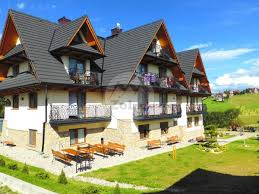 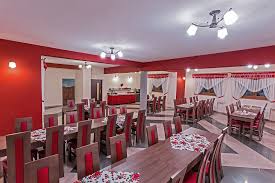 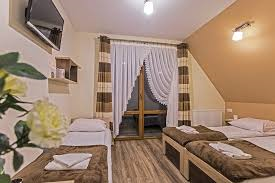 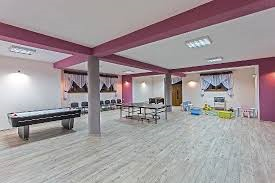 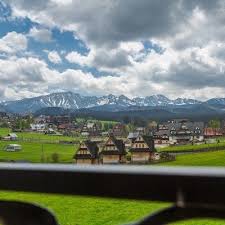 Obóz  sportowy Murzasichle k / Zakopanego„ Obóz przygotowujący do sezonu startowego”Obóz  sportowy Murzasichle k / Zakopanego„ Obóz przygotowujący do sezonu startowego”Obóz  sportowy Murzasichle k / Zakopanego„ Obóz przygotowujący do sezonu startowego”Obóz  sportowy Murzasichle k / Zakopanego„ Obóz przygotowujący do sezonu startowego”Obóz  sportowy Murzasichle k / Zakopanego„ Obóz przygotowujący do sezonu startowego”Termin: 16.08 - 26.08.2023DW  „U WÓJCIAKA” ul. Budzowa 25,                      34-531 Murzasichlewww.uwojciaka.plLiczba miejsc :  25 osóbTylko dla osób wskazanych przez trenerów ( powołania)Program Obozu : 	Wycieczki Tatrzańskimi szlakami 3-4 w czasie obozugrupa wiodąca marszobiegi, grupa młodsza spacer                Zajęcia sportoweJudo, akrobatyka, piłka nożna, piłka siatkowa, koszykówka, badminton, tenis stołowy                 Zajęcia rekreacyjneBasen,  wycieczka autokarowa do Zakopanego, odwiedziny izby regionalnej, dyskoteki, plastyka, kinoteka, ognisko Na obozie będą razem z nami klub LegionZamość,. Dodatkowo będziemy dojeżdżać na treningi i sparingi z innymi klubami z Polski stacjonującymi na obozach w Zakopanem. Treningi dla grup wiodących prowadzić będzie Zagraniczny trener Niespodzianka w  COS ZakopaneProgram Obozu : 	Wycieczki Tatrzańskimi szlakami 3-4 w czasie obozugrupa wiodąca marszobiegi, grupa młodsza spacer                Zajęcia sportoweJudo, akrobatyka, piłka nożna, piłka siatkowa, koszykówka, badminton, tenis stołowy                 Zajęcia rekreacyjneBasen,  wycieczka autokarowa do Zakopanego, odwiedziny izby regionalnej, dyskoteki, plastyka, kinoteka, ognisko Na obozie będą razem z nami klub LegionZamość,. Dodatkowo będziemy dojeżdżać na treningi i sparingi z innymi klubami z Polski stacjonującymi na obozach w Zakopanem. Treningi dla grup wiodących prowadzić będzie Zagraniczny trener Niespodzianka w  COS ZakopaneCena obozu zawiera:zakwaterowanie : pokoje 2-4 os. z TV i łazienkamiwyżywienie – 3 posiłki dziennie + podwieczorekrealizację programu obozuprzejazd  - kolej i autokarubezpieczenie NNW 24h przejazd i pobytobsługę kadry -  trenerów, wychowawców, przewodników, instruktorów sportwszystkie bilety wstępupamiątka z obozuCena obozu zawiera:zakwaterowanie : pokoje 2-4 os. z TV i łazienkamiwyżywienie – 3 posiłki dziennie + podwieczorekrealizację programu obozuprzejazd  - kolej i autokarubezpieczenie NNW 24h przejazd i pobytobsługę kadry -  trenerów, wychowawców, przewodników, instruktorów sportwszystkie bilety wstępupamiątka z obozuCena dla członka klubu :1800 złWarunki uczestnictwa:  zgłoszenie do trenera prowadzącego do 30.03.2023r.I Rata - 1000 PLN do 15.04.2023 r.           II Rata – reszta kwoty do 30.05.2023 r.Santander  21 1090 1753 0000 0001 0872 4105 – tytuł przelewu- Imię Nazwisko - MurzasichleInformacje bezpośrednio: tel.  513-96-16-16 , www.judofightclub.plOrganizator wyjazdu : UKS Judo Fight Club (obóz zgłaszany kuratoryjnie) Warunki uczestnictwa:  zgłoszenie do trenera prowadzącego do 30.03.2023r.I Rata - 1000 PLN do 15.04.2023 r.           II Rata – reszta kwoty do 30.05.2023 r.Santander  21 1090 1753 0000 0001 0872 4105 – tytuł przelewu- Imię Nazwisko - MurzasichleInformacje bezpośrednio: tel.  513-96-16-16 , www.judofightclub.plOrganizator wyjazdu : UKS Judo Fight Club (obóz zgłaszany kuratoryjnie) Warunki uczestnictwa:  zgłoszenie do trenera prowadzącego do 30.03.2023r.I Rata - 1000 PLN do 15.04.2023 r.           II Rata – reszta kwoty do 30.05.2023 r.Santander  21 1090 1753 0000 0001 0872 4105 – tytuł przelewu- Imię Nazwisko - MurzasichleInformacje bezpośrednio: tel.  513-96-16-16 , www.judofightclub.plOrganizator wyjazdu : UKS Judo Fight Club (obóz zgłaszany kuratoryjnie) Warunki uczestnictwa:  zgłoszenie do trenera prowadzącego do 30.03.2023r.I Rata - 1000 PLN do 15.04.2023 r.           II Rata – reszta kwoty do 30.05.2023 r.Santander  21 1090 1753 0000 0001 0872 4105 – tytuł przelewu- Imię Nazwisko - MurzasichleInformacje bezpośrednio: tel.  513-96-16-16 , www.judofightclub.plOrganizator wyjazdu : UKS Judo Fight Club (obóz zgłaszany kuratoryjnie) Cena dla nie klubowicza :2300 złWarunki uczestnictwa:  zgłoszenie do trenera prowadzącego do 30.03.2023r.I Rata - 1000 PLN do 15.04.2023 r.           II Rata – reszta kwoty do 30.05.2023 r.Santander  21 1090 1753 0000 0001 0872 4105 – tytuł przelewu- Imię Nazwisko - MurzasichleInformacje bezpośrednio: tel.  513-96-16-16 , www.judofightclub.plOrganizator wyjazdu : UKS Judo Fight Club (obóz zgłaszany kuratoryjnie) Warunki uczestnictwa:  zgłoszenie do trenera prowadzącego do 30.03.2023r.I Rata - 1000 PLN do 15.04.2023 r.           II Rata – reszta kwoty do 30.05.2023 r.Santander  21 1090 1753 0000 0001 0872 4105 – tytuł przelewu- Imię Nazwisko - MurzasichleInformacje bezpośrednio: tel.  513-96-16-16 , www.judofightclub.plOrganizator wyjazdu : UKS Judo Fight Club (obóz zgłaszany kuratoryjnie) Warunki uczestnictwa:  zgłoszenie do trenera prowadzącego do 30.03.2023r.I Rata - 1000 PLN do 15.04.2023 r.           II Rata – reszta kwoty do 30.05.2023 r.Santander  21 1090 1753 0000 0001 0872 4105 – tytuł przelewu- Imię Nazwisko - MurzasichleInformacje bezpośrednio: tel.  513-96-16-16 , www.judofightclub.plOrganizator wyjazdu : UKS Judo Fight Club (obóz zgłaszany kuratoryjnie) Warunki uczestnictwa:  zgłoszenie do trenera prowadzącego do 30.03.2023r.I Rata - 1000 PLN do 15.04.2023 r.           II Rata – reszta kwoty do 30.05.2023 r.Santander  21 1090 1753 0000 0001 0872 4105 – tytuł przelewu- Imię Nazwisko - MurzasichleInformacje bezpośrednio: tel.  513-96-16-16 , www.judofightclub.plOrganizator wyjazdu : UKS Judo Fight Club (obóz zgłaszany kuratoryjnie) 